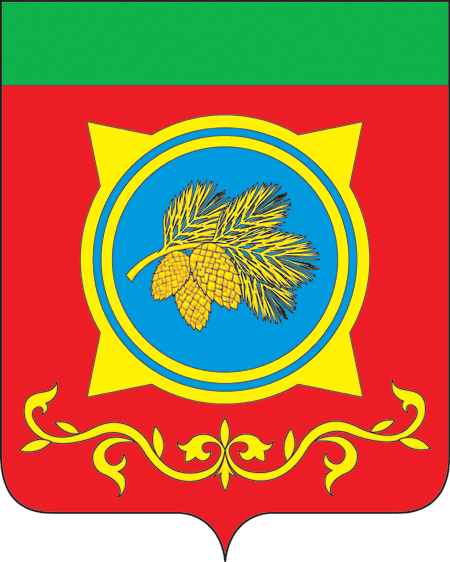 Российская ФедерацияРеспублика ХакасияАдминистрация Таштыпского районаРеспублики ХакасияПОСТАНОВЛЕНИЕ23.05.2023 г.                                            с. Таштып                                              № 233В соответствии с положением о проведении открытого первенства Таштыпского района по спортивной (греко-римской) борьбе среди юношей, посвященного памяти Мастера спорта СССР, Заслуженного тренера России Г.В. Султрекова, утвержденным Главой Таштыпского района от 17.05.2023 г.,  руководствуясь п. 3 ч. 1 ст. 29 Устава муниципального образования Таштыпский район от 24.06.2005 года, Администрация Таштыпского района постановляет:Провести открытое первенство Таштыпского района по спортивной (греко-римской) борьбе среди юношей, посвященное памяти Мастера спорта СССР, Заслуженного тренера России Г.В. Султрекова 26 мая 2023 г.Отделу спорта, туризма и молодежной политики Администрации Таштыпского района (Н.Г. Чежинова) организовать подготовку и проведение открытого первенства Таштыпского района по спортивной (греко-римской) борьбе среди юношей, посвященного памяти Мастера спорта СССР, Заслуженного тренера России Г.В. Султрекова.Бухгалтерии Администрации Таштыпского района (Л.А. Кузнецова) выделить 9620 (Девять тысяч шестьсот двадцать) рублей 00 копеек согласно сметы, за счет средств муниципальной программы «Развитие физической культуры и спорта в Таштыпском районе» (прилагается).Контроль за исполнением данного постановления возложить на и.о. первого заместителя Главы Таштыпского района Е.Г. Алексеенко.Глава Таштыпского района                                                                             Н.В. ЧебодаевСмета-расходовна проведение открытого первенства Таштыпского района по спортивной (греко-римской) борьбе среди юношей, посвященного памяти Мастера спорта СССР, Заслуженного тренера России Г.В. Султрекова.26 мая 2023 г.                                                                                                 с. Бутрахты Расходы:Медали  = 74 шт. х 130 руб. = 9620 рублей.Итого по смете: 9620 (Девять тысяч шестьсот двадцать) рублей 00 копеек. Смету составил:И.о. начальника отдела спорта, туризма и молодежной политики Администрации Таштыпского района                                                          Н.Г. Чежинова